Minutes of the August 16, 2017 Administrative Review Hearing, held in the Weber County Planning Division Office, 2380 Washington Blvd., Conference Room, Ogden UT, commencing at 4:00 p.m.Staff Present:	Rick Grover, Planning Director; Ronda Kippen, Principal Planner;  Felix Lleverino, Planner II; Tiffany Bennett, Secretary Attending:	Craig BittonConsideration and action for the final plat approval of Summit Eden Phase 1C Amendment 5. Applicant; SMHG Phase 1, LLC.Rick Grover:  Conditional approval based on the conditions and findings outlined in the staff report.  Consideration and action for the final plat approval of Summit Eden Phase 1D Amendment 2; Applicant; SMHG Phase 1, LLC.Rick Grover:  Conditional approval based on the conditions and findings outlined in the staff report.  Consideration and action on an administrative application for final approval of Hales Subdivision, a two lot subdivision. Applicant; Daniel Hales.Rick Grover:  Conditional approval based on the conditions and findings outlined in the staff report.  Consideration and action on an administrative application, final approval of Hazy Acres Subdivision 1st Amendment, a two lot subdivision. Applicant; Craig Bitton.Rick Grover:  Conditional approval based on the conditions and findings outlined in the staff report.  Adjournment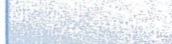 The meeting will be held in the Weber County Planning Division Conference Room, Suite 240, in the Weber Center, 2nd Floor, 2380 Washington Blvd., Ogden, Utah unless otherwise posted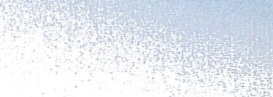 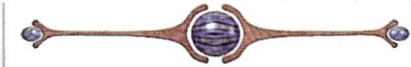 In compliance with the American with Disabilities Act, persons needing auxiliary services for these meetings should call the Weber County Planning ·Commission at 801-399-8791